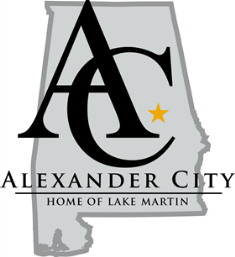 					Public Notice for Regular Council Meeting          1 Court SquareCouncil Chambers of Criminal Justice Building Monday, May 13, 2019   ---   Meeting at 5:30 p.m.MAY 6, 2019, MEETING RESCHEDULEDTHE MEETING HAS BEEN RESCHEDULED FOR             MONDAY, MAY 13, 2019 The City of Alexander City, Alabama, has rescheduled the Regular Council Meeting on Monday, May 6, 2019, to Monday, May 13, 2019 because of Councilmember attending the Alabama League Convention. If anyone has any questions or concerns please contact the City Clerk at (256) 329-6700.